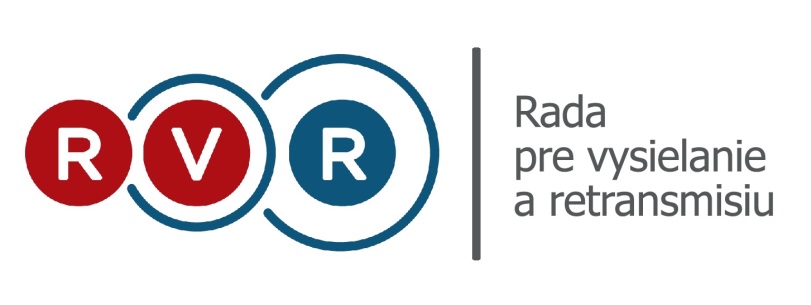 Združenie európskych regulátorov diskutovalo o budúcnosti regulácie online obsahu aj o následkoch aktuálnej krízyBratislava, 8. 6. 2020V poradí trináste plenárne zasadnutie skupiny Európskych regulačných orgánov ERGA (The  European Regulators Group for Audiovisual Media Services) sa tento raz vzhľadom na globálnu krízu spôsobenú šírením ochorenia COVID-19 uskutočnilo netradične prostredníctvom videokonferencie dňa  4. júna 2020. Regulačné orgány diskutovali o ďalšej príležitosti prehĺbiť spoluprácu v oblasti regulácie online obsahu, v kontexte prijímania nových európskych pravidiel týkajúcich sa digitálnych služieb. V tejto súvislosti ERGA publikovala svoj prvý príspevok k nadchádzajúcim diskusiám k Nariadeniu o digitálnych službách. Regulátori tiež spoločne rozoberali dopady krízy na mediálne subjekty a  plánovali aktivity na rok 2021. Regulačné orgány združené v ERGA počas plenárneho zasadnutia diskutovali o budúcnosti regulačného rámca EÚ pre médiá v digitálnom prostredí, vzhľadom na prebiehajúce diskusie o prijatí nových pravidiel pre digitálne služby.Z tohto dôvodu ERGA prijala a zverejnila svoj prvý príspevok k nadchádzajúcich diskusiám k ohlásenej novej legislatíve o digitálnych službách. V Správe ERGA uvádza okrem iného tri konkrétne možnosti ako podporiť efektívnu reguláciu online obsahu, ktorá vzniká v rámci prípravy nových pravidiel. ERGA navrhuje:Posilniť spoluprácu v rámci celej EÚ pri riešení cezhraničných problémov súvisiacich s online reguláciou: Posilnenie spolupráce v cezhraničných prípadoch je jedným zo strategických cieľov ERGA na obdobie rokov 2020 - 2023. ERGA v súčasnosti tiež pracuje na Memorande o porozumení, ktoré dokazuje vôľu členov ERGA podniknúť spoločné kroky v tejto oblasti.Upraviť režim zodpovednosti online platforiem zabudovaním bezpečnostných prvkov prevádzky online platforiem: Definície ktoré sú stanovené v Smernici o elektronickom obchode je potrebné aktualizovať, aby odzrkadľovali už nie pasívnu, ale aktívnu úlohu, ktorú mnohé služby zohrávajú vo vzťahu k nahratému obsahu. Vyšší stupeň spolupráce v cezhraničných prípadoch: ERGA si je vedomá dôležitosti princípu zásady krajiny pôvodu. Preto navrhuje preskúmať možnosti, ako vytvoriť vyšší stupeň úzkej a účinnej spolupráce medzi všetkými členskými štátmi v cezhraničných prípadoch. Cieľom je zabezpečiť najlepšiu možnú ochranu užívateľov v online prostredí.ERGA začiatkom mája tohto roka zverejnila Správu o hodnotení Kódexu postupov proti šíreniu dezinformácií a aj naďalej sa zameriava na problémy týkajúce sa šírenia nepravdivých informácií. V tejto súvislosti definovala dve výzvy. Prvá z nich sa zaoberá pojmami dezinformácie a súvisiacimi procesmi, s cieľom získať prehľad o tom, ako sa tento negatívny jav v rôznych členských štátoch legálne rieši. Druhá sa týka pokračujúcej odbornej podpory Európskej Komisie pri boji s dezinformáciami a pri monitorovaní vykonávania záväzkov vyplývajúcich z Kódexu postupov proti šíreniu dezinformácií. Regulačné orgány sa tiež nevyhli aktuálnej téme - ekonomickým dopadom pandémie koronavírusu. ERGA z dôvodu pandémie zriadila ad-hoc akčnú skupinu, ktorá sa venuje výmene skúseností a informácií o kríze a jej vplyve na hospodárske podmienky audiovizuálneho sektora v členských štátoch. Na plenárnom zasadnutí boli preto prezentované doterajšie výsledky práce akčnej skupiny. Analýza potvrdila to, čoho sa médiá a regulátori obávali ihneď po vypuknutí krízy – súčasný stav spôsobil médiám vážne ekonomické straty a to najmä tým, ktorí sú závislí od príjmov z reklamy. Naopak, poskytovatelia AVMS, vloggeri a streamingové služby zažívajú rozmach a pocítili nárast sledovanosti ich obsahu, či nárast nových zákazníkov. ERGA ďalej zhodnotila svoju prácu počas prvej polovice tohto roka, ale už teraz diskutuje aj o plánoch a úlohách na ďalší rok. Regulátorom bol predložený prvý návrh pracovného programu pre rok 2021, podľa ktorého sa ERGA plánuje intenzívne sústrediť na implementáciu Aktualizovanej Smernice o audiovizuálnych mediálnych službách, hodnotiť potenciálne dopady balíka právnych predpisov o digitálnych službách a plánuje naďalej pokračovať v boji proti dezinformáciám. Slovensko reprezentuje v ERGA Ľuboš Kukliš, riaditeľ Kancelárie Rady pre vysielanie a retransmisiu. Ako člen boardu je zodpovedný za externé vzťahy a je tiež predsedom podskupiny pre dezinformácie.Tlačová správa ERGA je dostupná TU.Kontakt pre médiá: Mgr. Ivana Čaučíková	hovorkyňa				Rada pre vysielanie a retransmisiu	mobil: +421 918 696 286 tel.: +421 2 20 90 65 03mail: ivana.caucikova@rvr.sk